IV. ročník Letnej školy ľudového tancaFotogaléria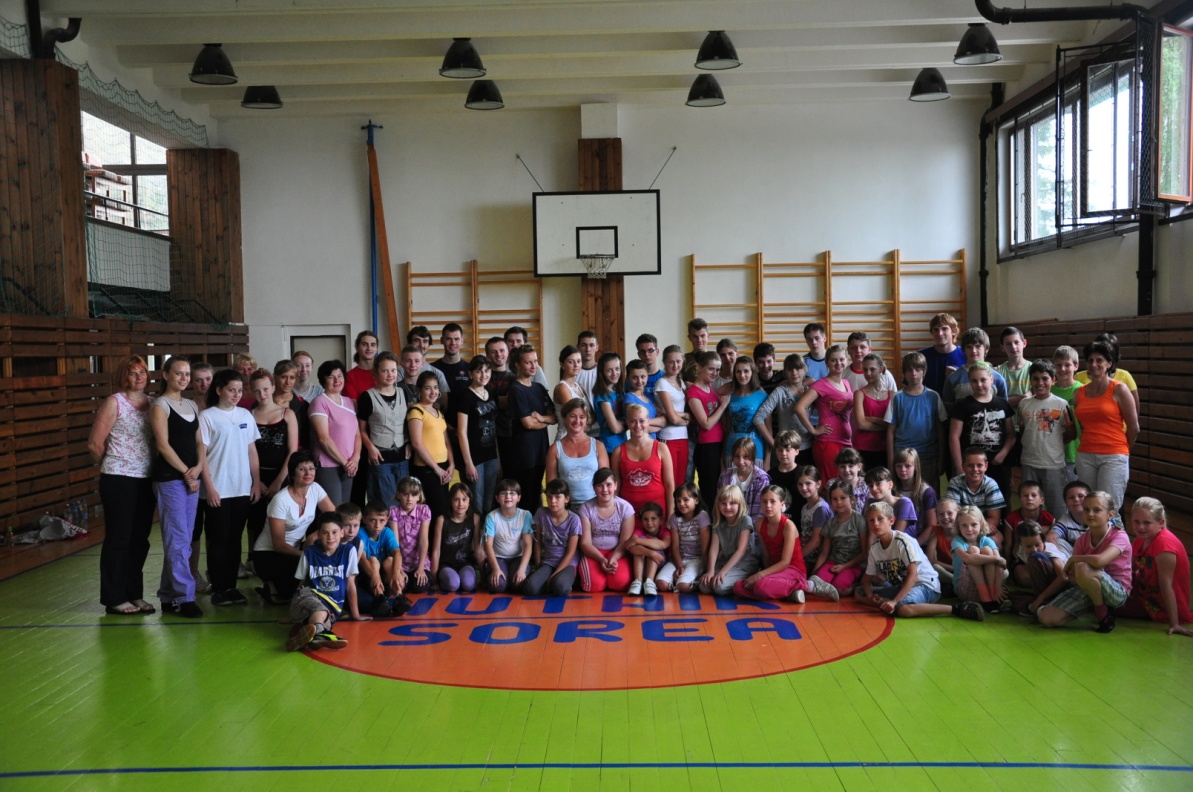 Účastníci IV.ročníka letnej školy ľudového tanca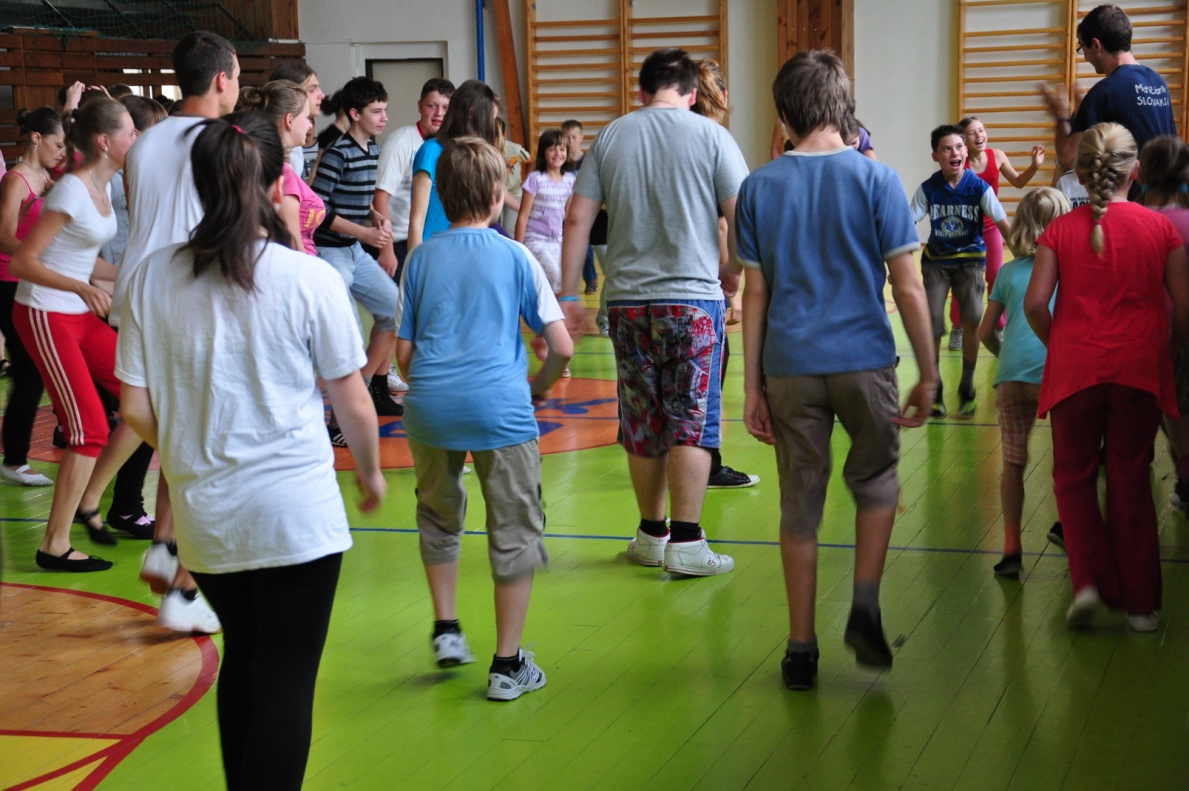 Každý deň začínal spoločnou tanečnou rozcvičkou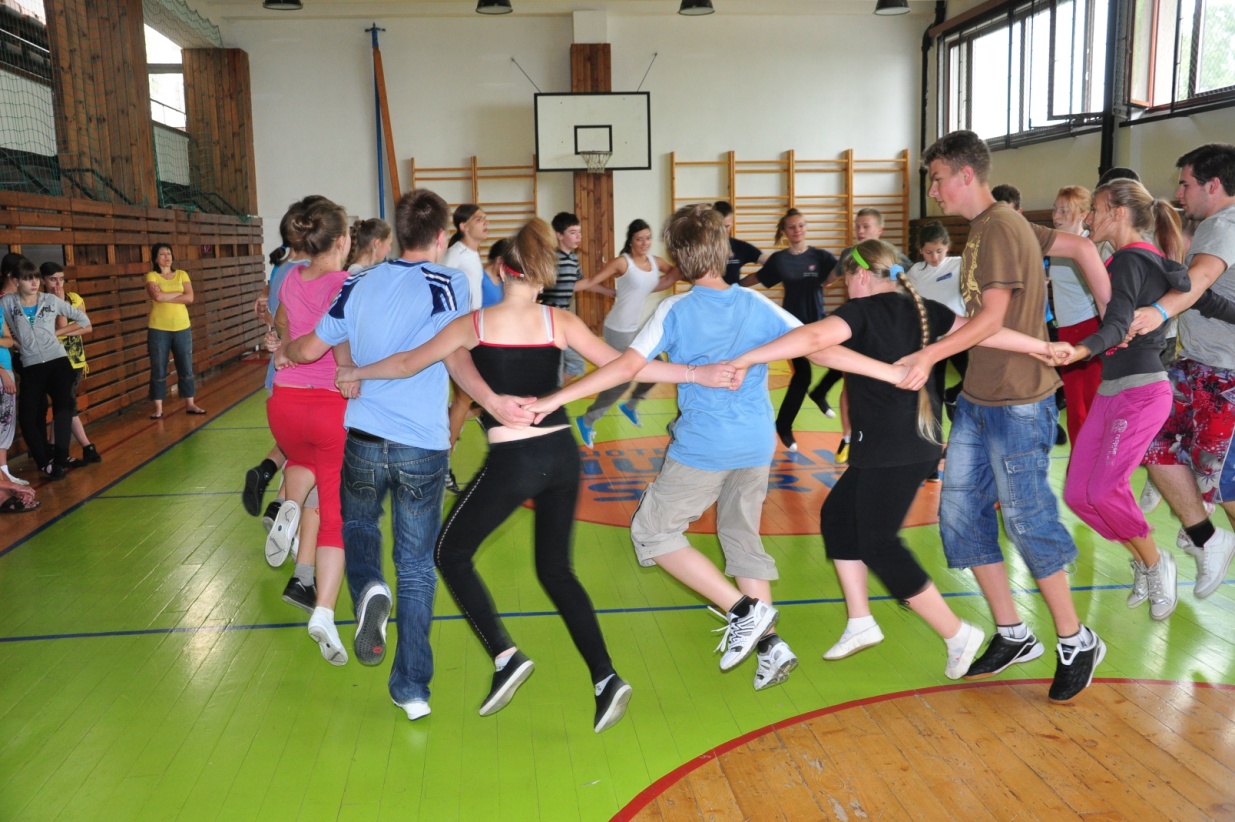 Nasledovali nácviky spoločných tanečných vystúpení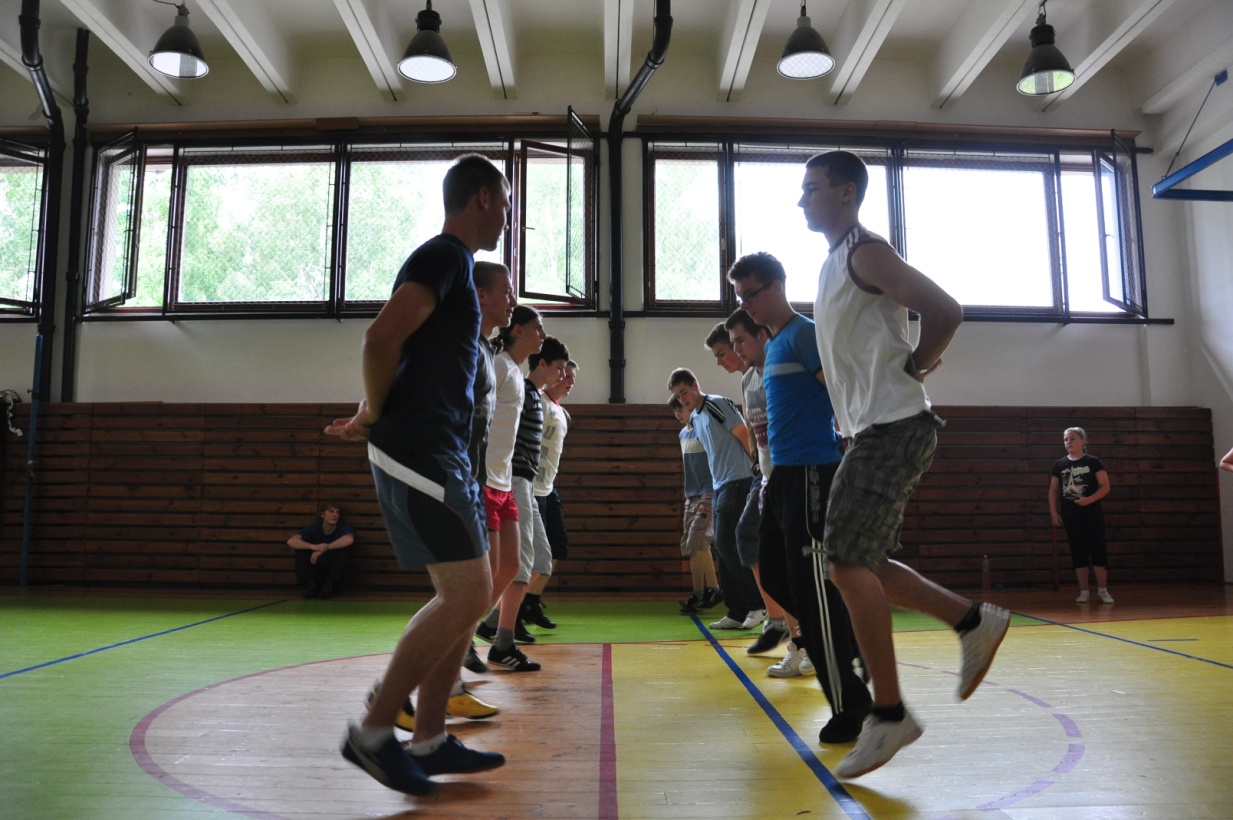 Starší mládenci prejavili záujem o „Šorový“ z Horehronia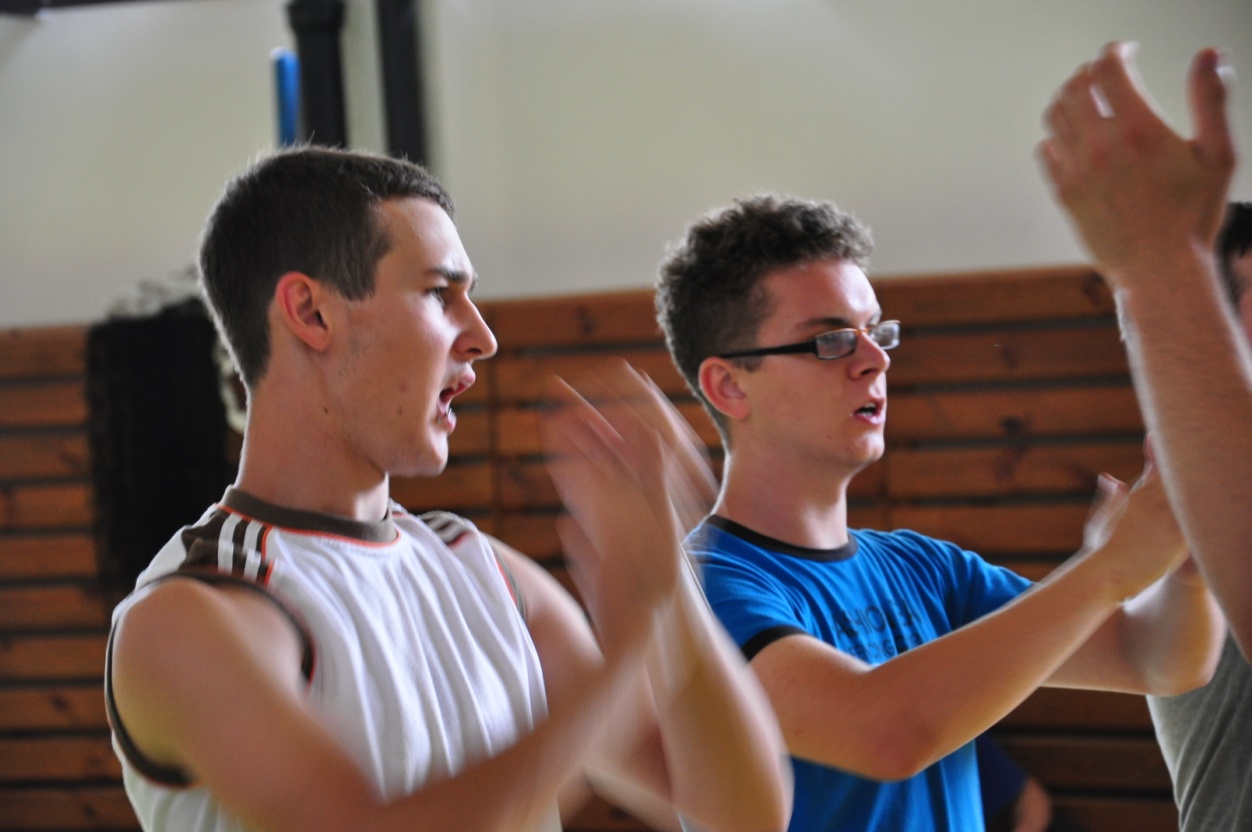 Súčasťou slovenských tancov je spev...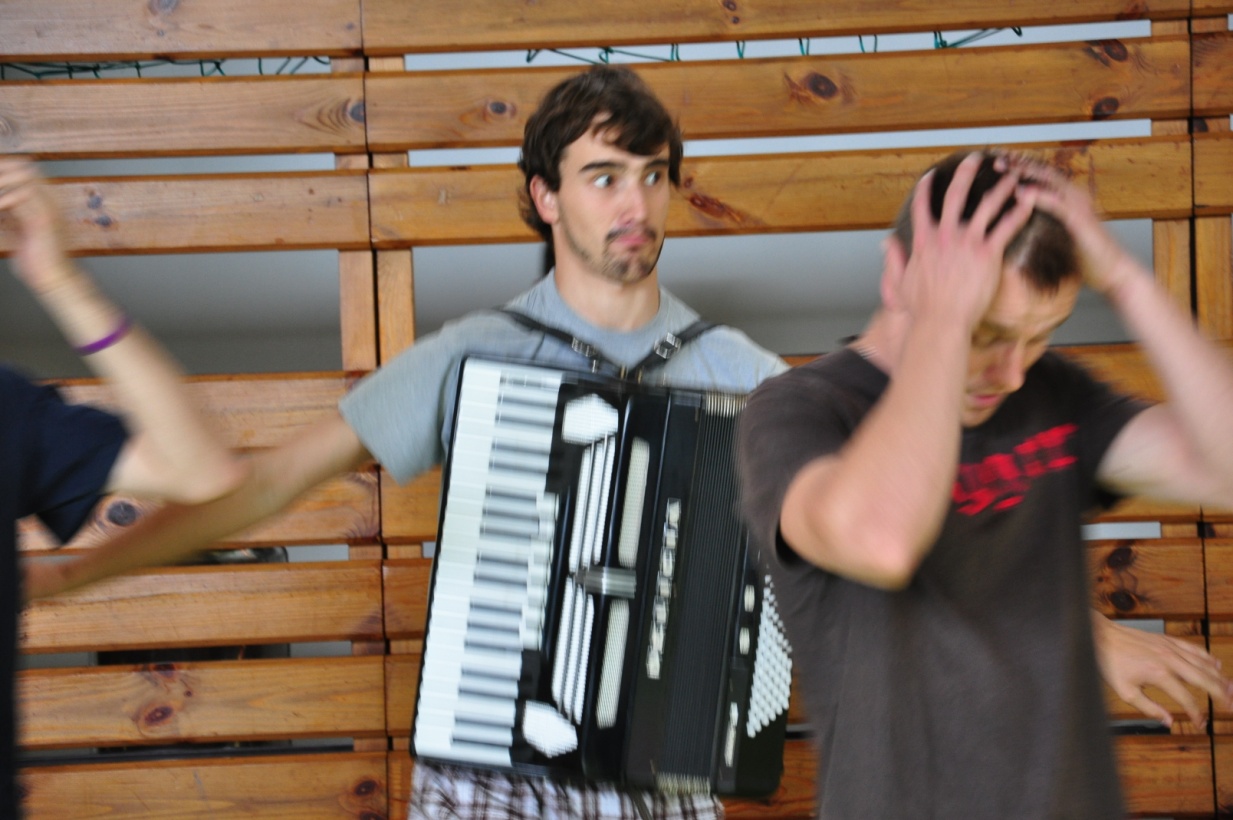 ... a tak jeho nácvik nechýbal ani na našej škole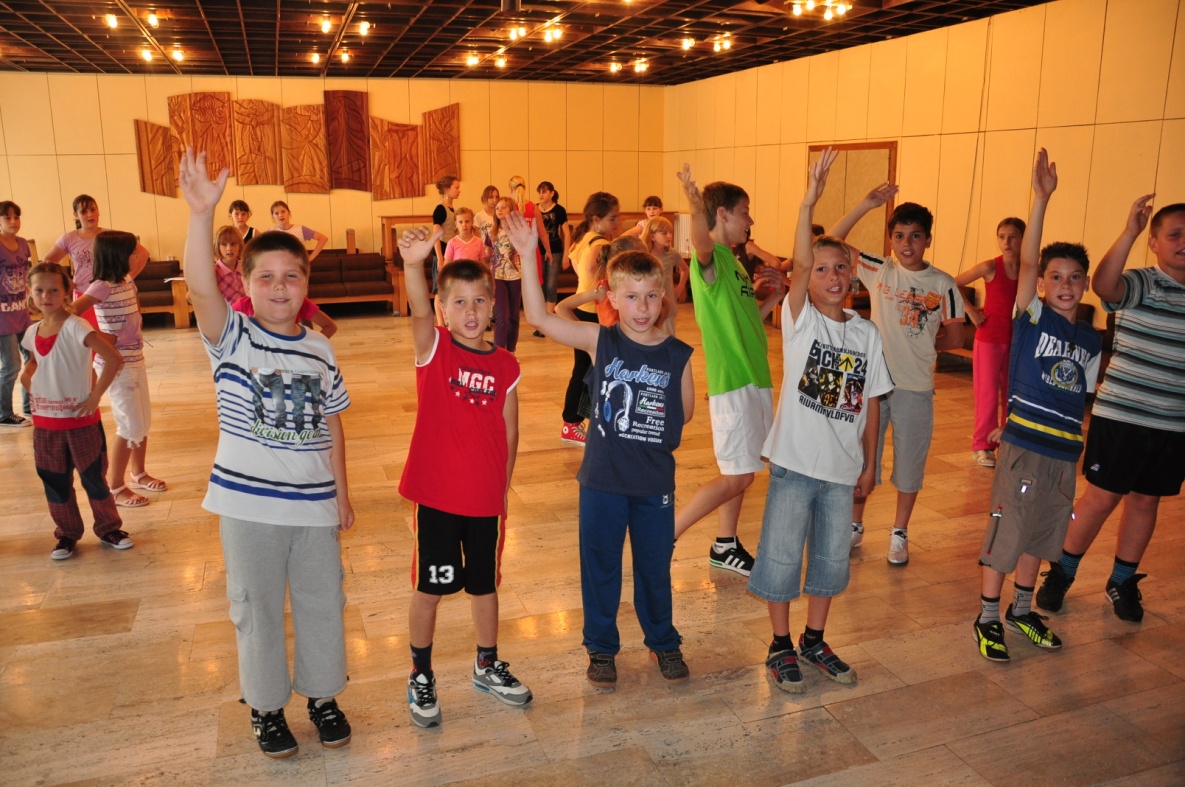 Ani mladší účastníci sa nenechali zahanbiť.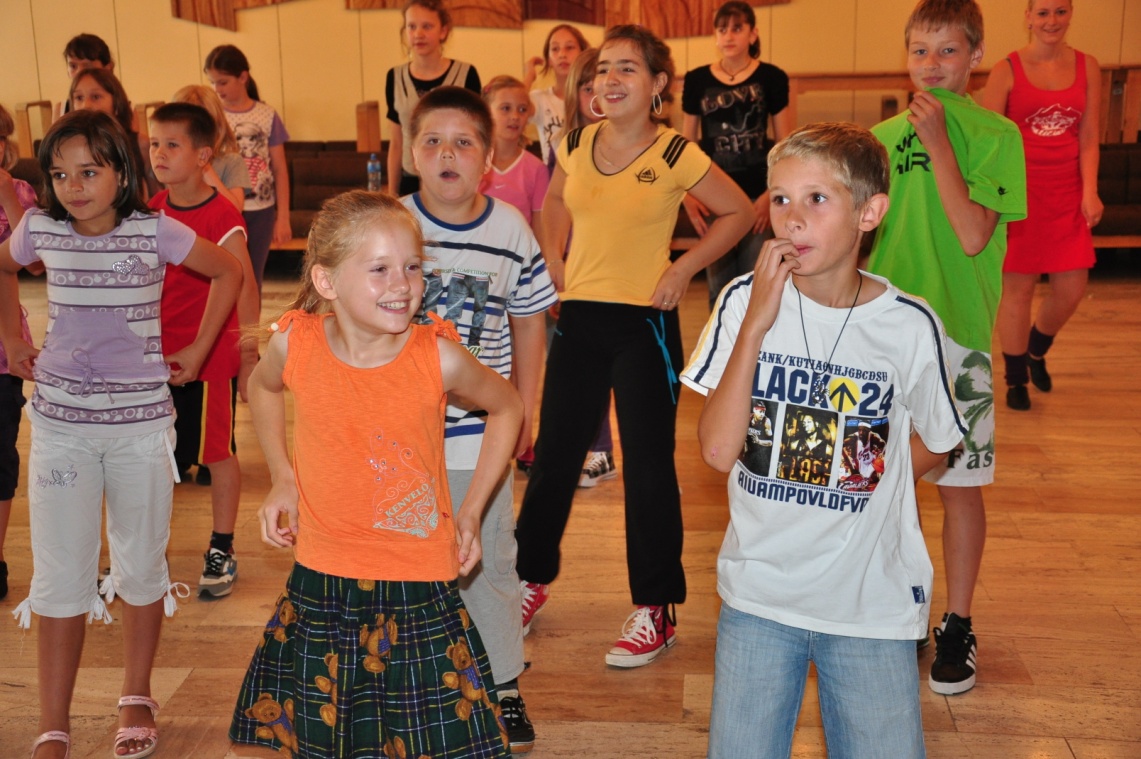 Nasadenie a radosť z tanca...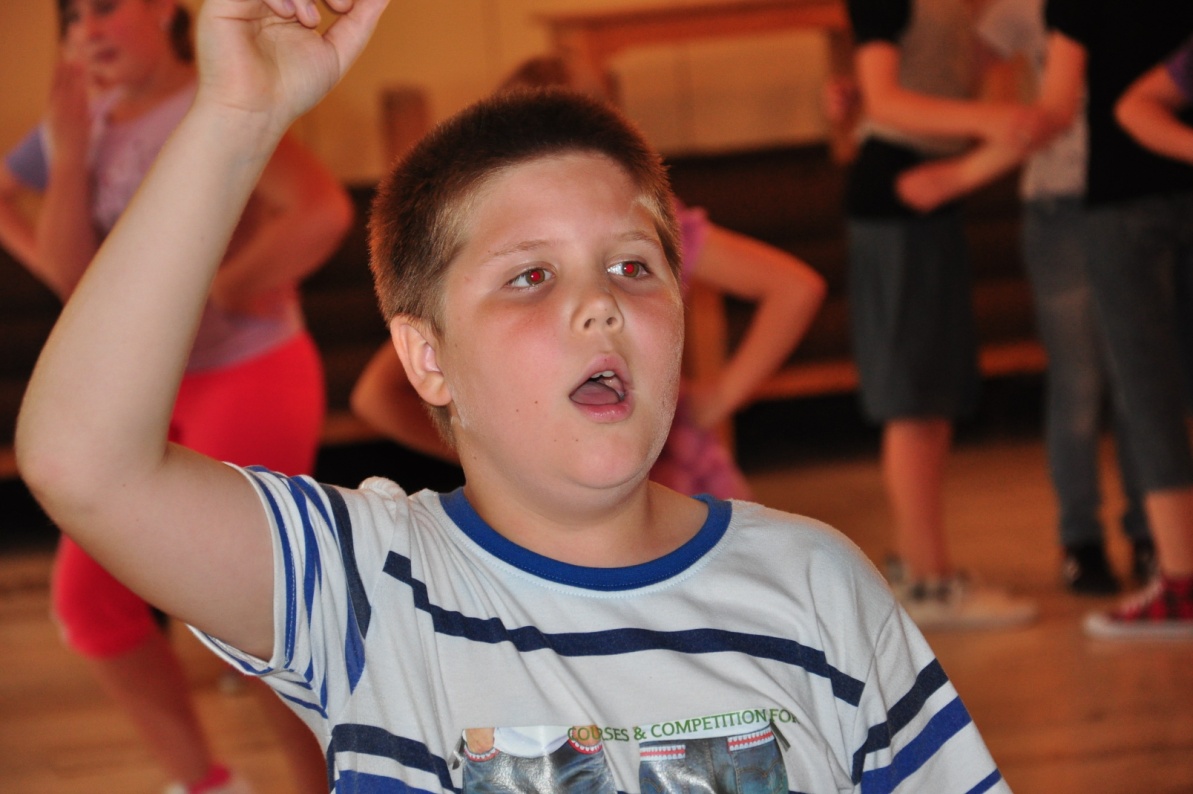 ... a spevu.V stredu 13.júla nás čakal záverečný galakoncert v Múzeu liptovskej dediny v Pribylibne... začali sme generálkou.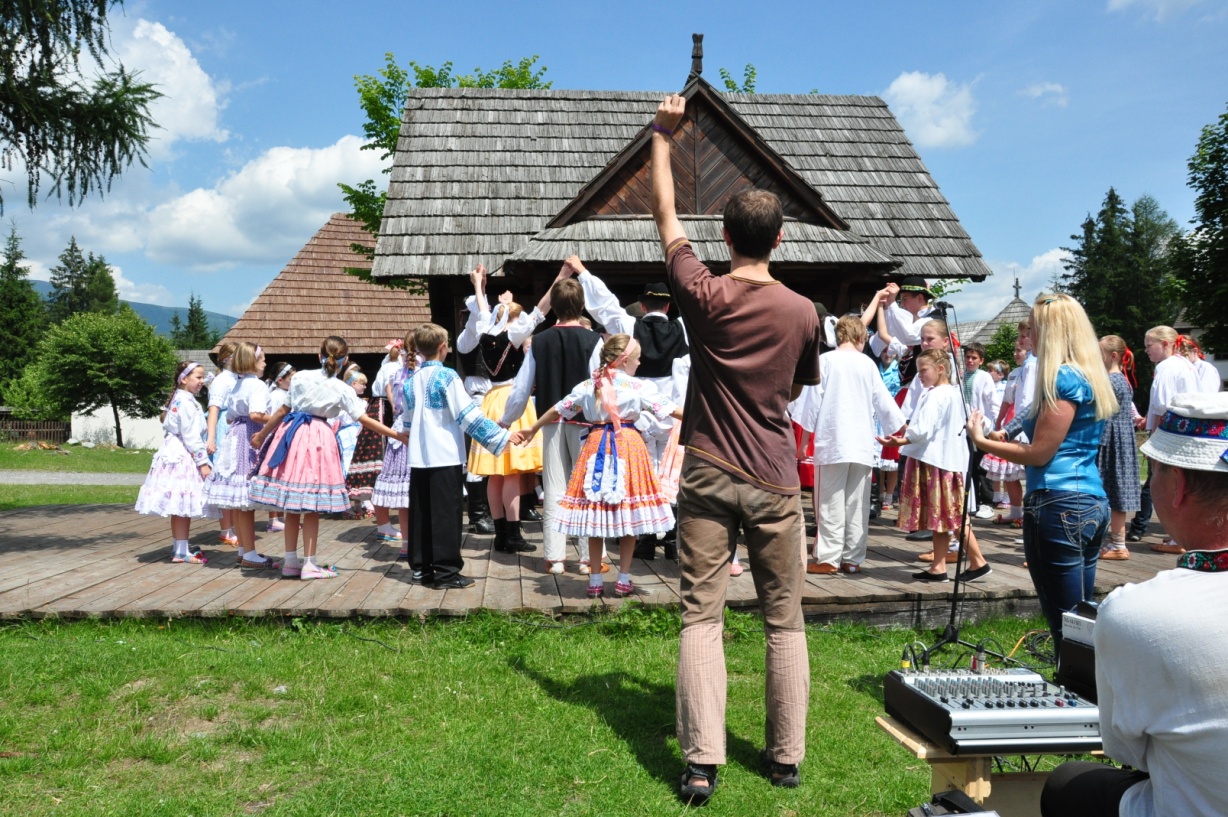 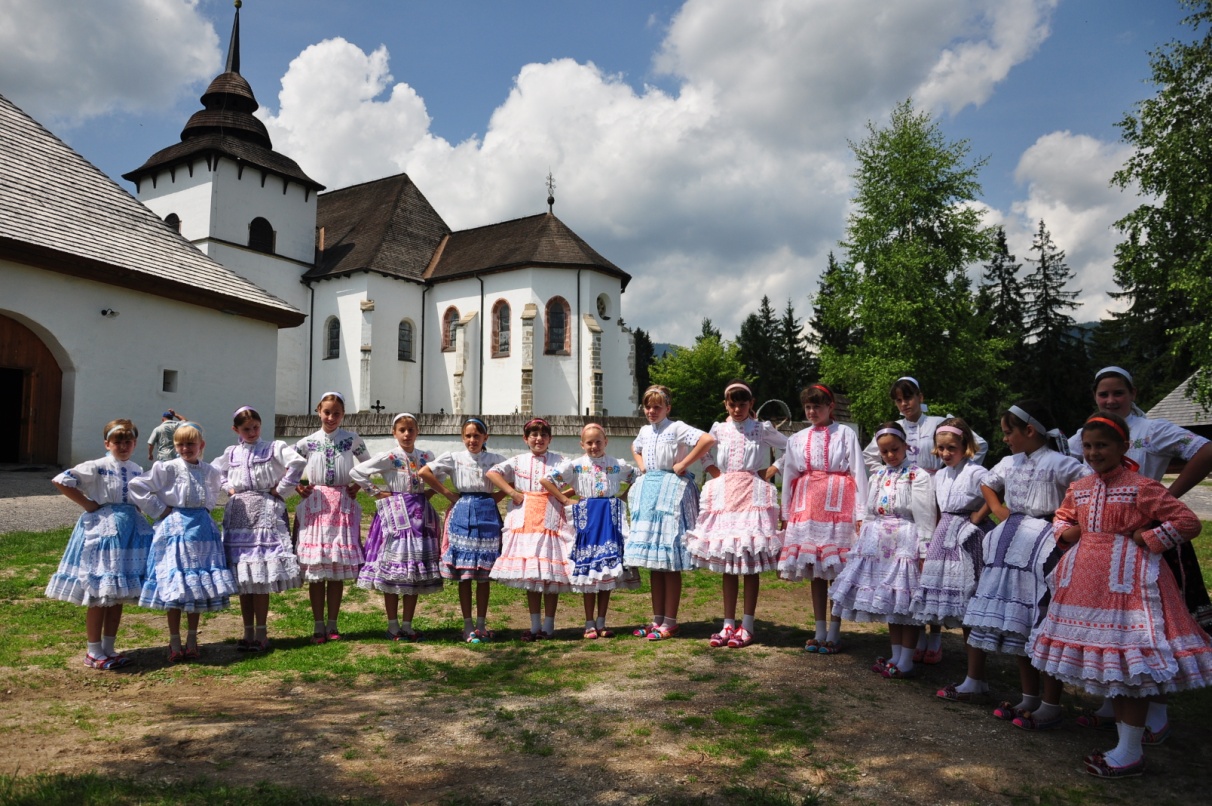 Krása dolnozemských krojov z obce Pivnica v Srbsku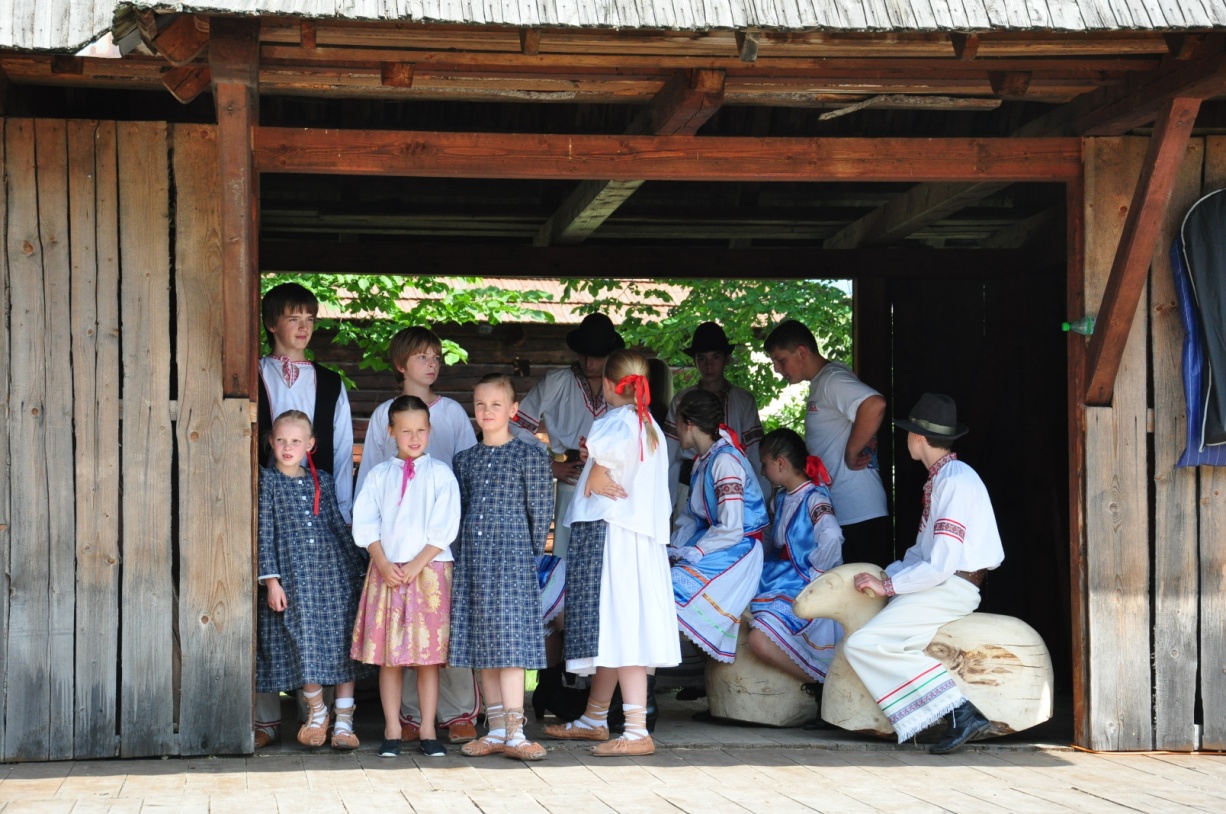 Deti zo súboru Čučoriedky z Třince v Čechách čakajú na začiatok vystúpenia...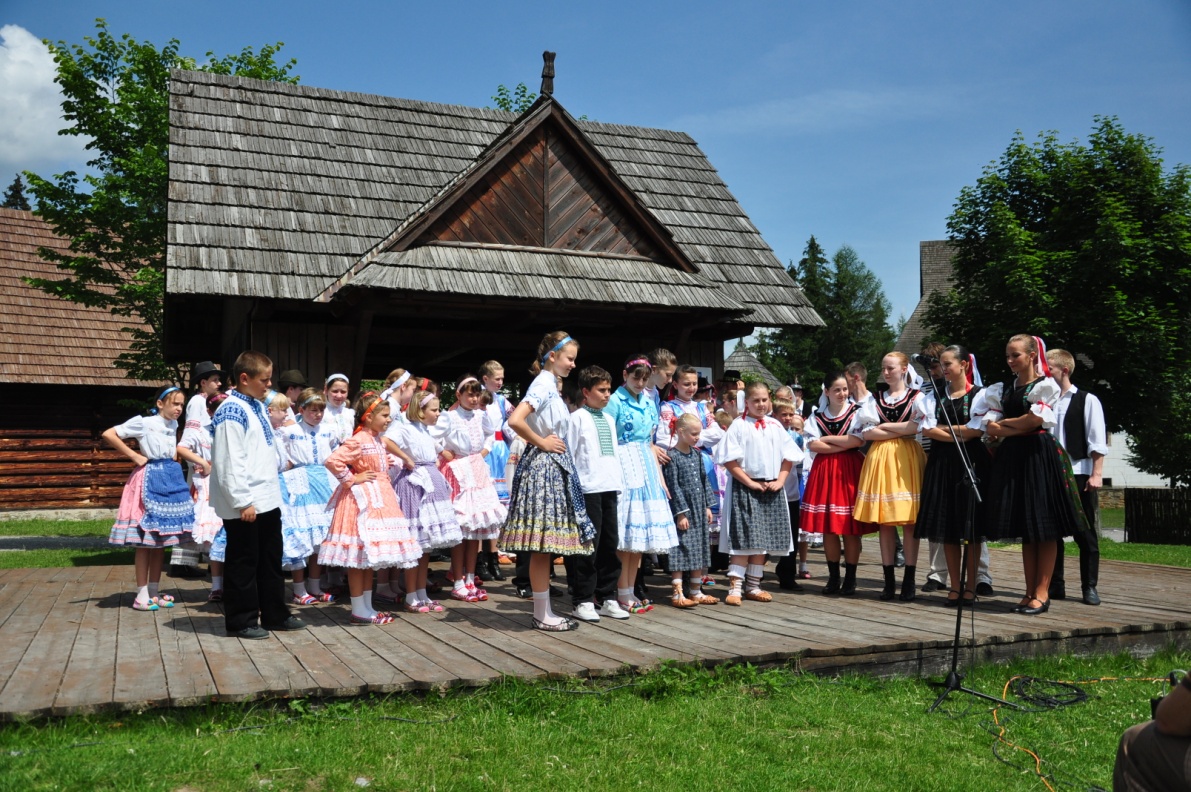 Úvod programu – všetci spievame vysťahovaleckú pieseň z Horehronia...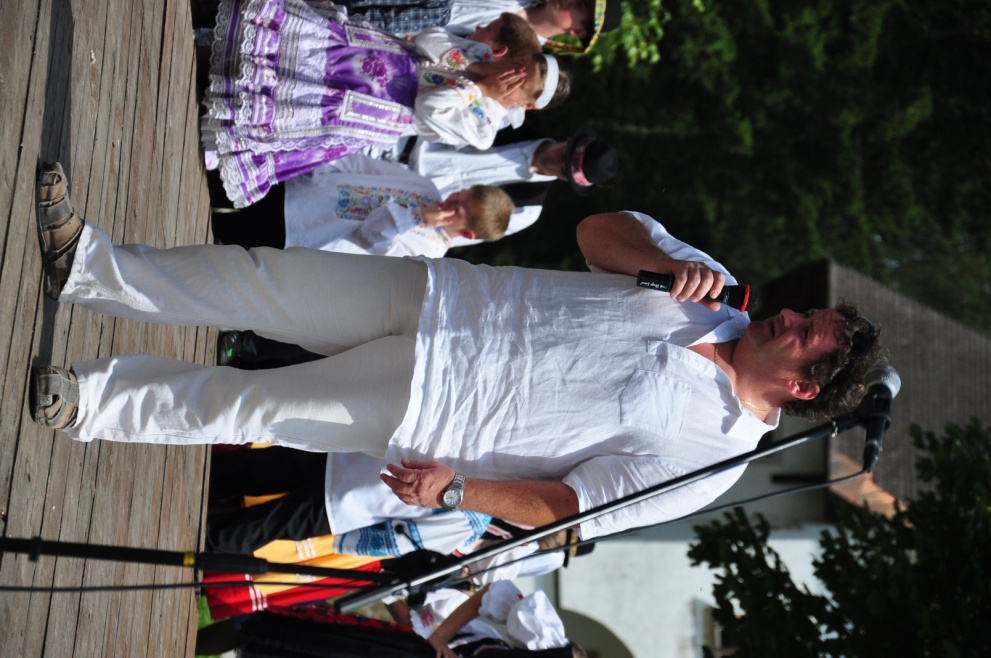 Slávnostný program otvoril riaditeľ CCV UMB Mgr.J.Sitarčík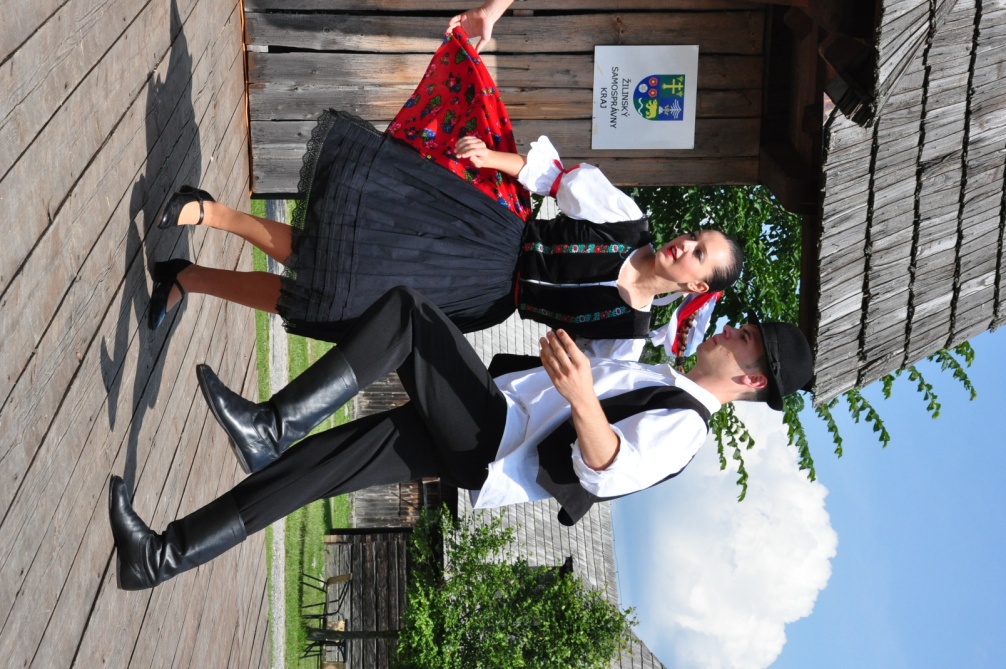 Výborní tanečníci zo súboru Sálašan – Nadlak, Rumunsko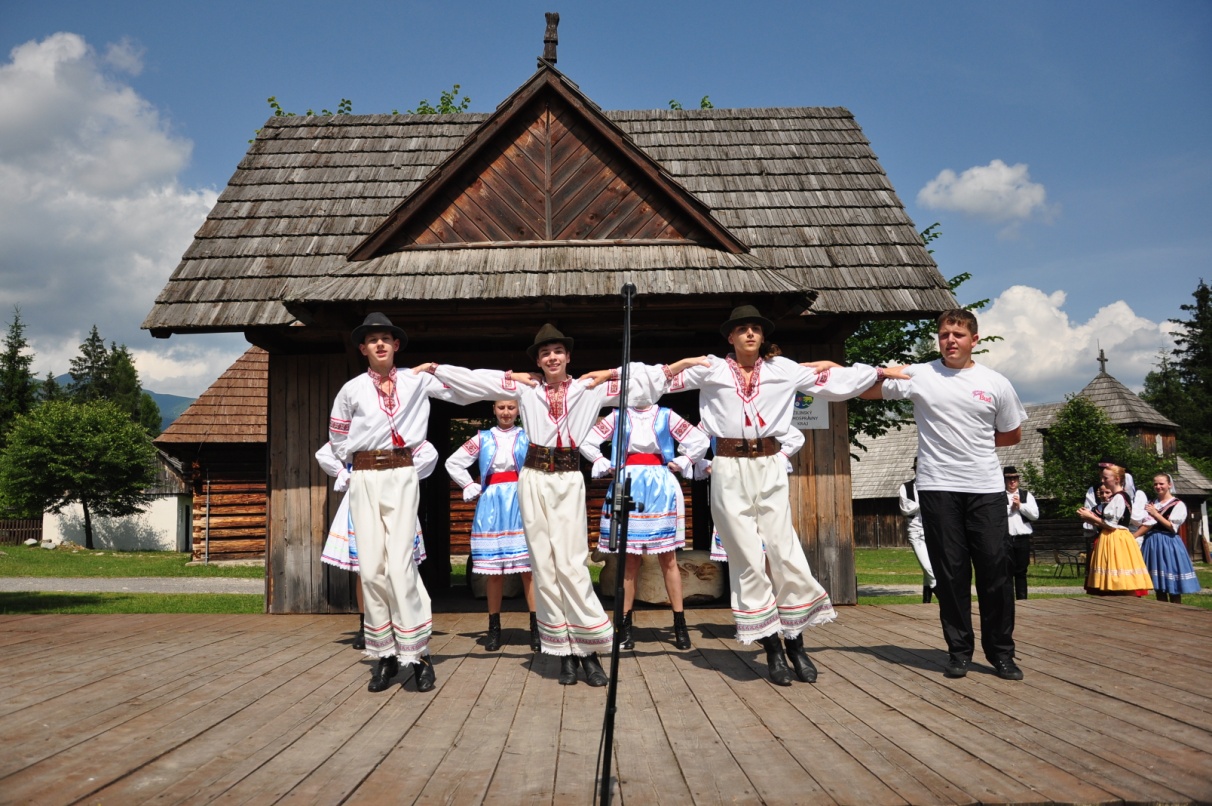 Slovenský tanec v podaní tanečníkov z Ukrajiny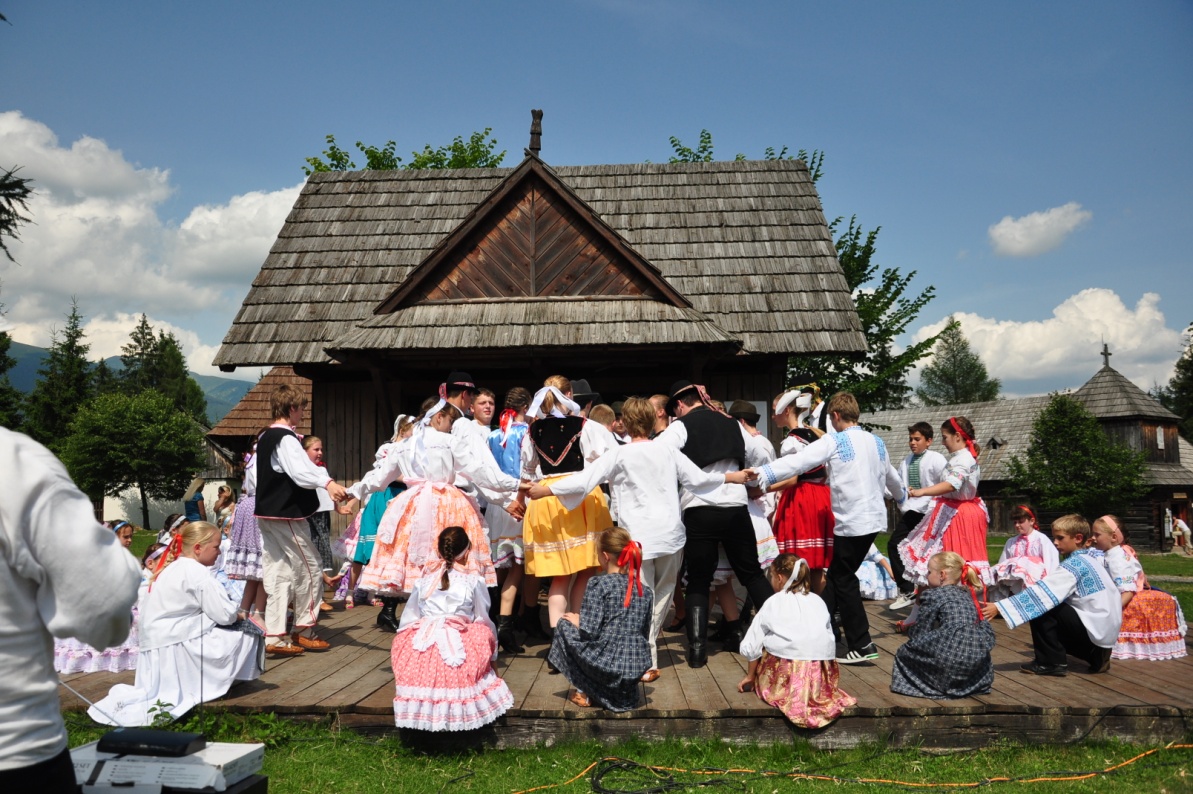 Záverečný spoločný tanec...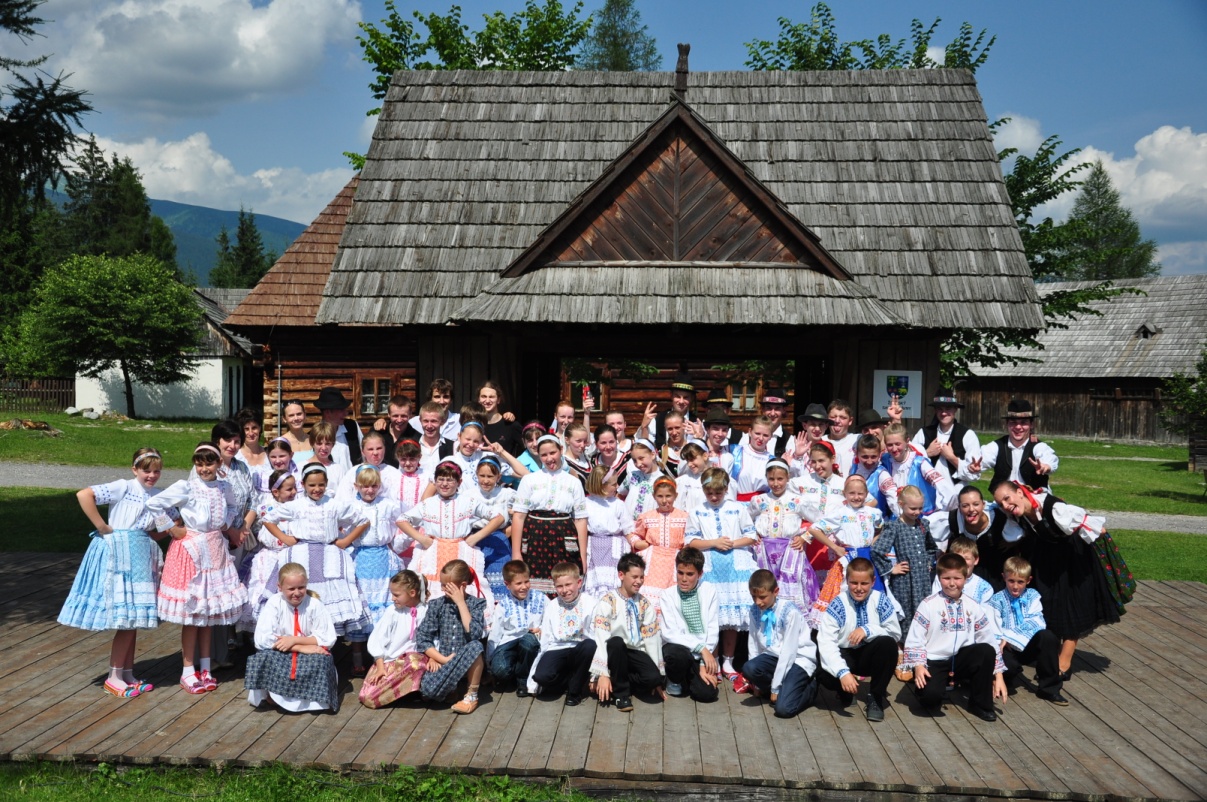 ... a záverečné foto všetkých účinkujúcich.